INNOVATION VOUCHERS INITIATIVE DIRECTORY OF SKILLS AND EXPERTISE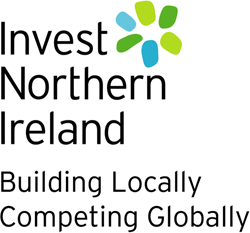 Knowledge ProviderAdvanced Manufacturing Research Centre (AMRC)AddressWallis Way, Rotherham, S60 5TZContact NameShirley HarrisonTelephone Number07771 793228Email Addresss.harrison@amrc.co.ukThe University of Sheffield Advanced Manufacturing Research Centre (AMRC) is a network of world-leading research and innovation centres working with manufacturing companies of any size from around the globe.We specialise in carrying out world-leading research into advanced machining, manufacturing and materials, which is of practical use to industry.We transform industrial and economic performance by making step changes in productivity, increasing competitiveness, developing new products and processes and training new talent and skills.The AMRC works with hundreds of small and micro businesses each year, as well as working with global giants such as Boeing, Rolls-Royce, Airbus, BAE Systems.We work with startups, early-stage and established businesses on a variety of topics, for example:Design reviewDemonstrating digital technologiesReduce the cost of processes by applying new technologiesCycle time reductionAutomation of manufacturing processesNew product introductionPrototyping and testing